La fiche de saisine donne lieu à une première rencontre avec l’équipe de l’EMAS lors de laquelle sont définis les axes d’intervention et les modalités de la collaboration.	Si votre demande concerne un enfant en particulier, nous vous remercions de joindre à ce document la fiche de consentement de la famille. 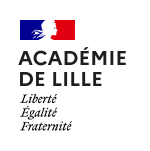 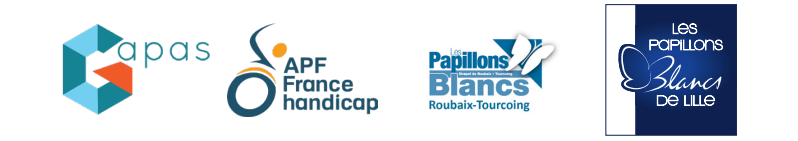 Fiche de sollicitation Équipe mobile d’appui médico-social à la scolarisation“La finalité des équipes mobiles d’appui est […] de permettre la prise en compte au plus tôt par la communauté éducative des besoins éducatifs particuliers des élèves en situation de handicap, en permettant aux établissements scolaires et à la communauté éducative, de s’appuyer de manière souple sur l’expertise et les ressources existantes dans les établissements et services médico-sociaux (ESMS).”Circulaire DGCS/SD3B/2021/109 du 26 mai 2021 relative au cahier des charges des équipes mobiles d’appui médico-social à la scolarisation des enfants en situation de handicapDATE DE LA DEMANDE : …....../………/………ÉtablissementscolaireNom du directeur / chef d’établissement :Adresse :Téléphone :Courriel :Circonscription :Porteur de la demande(Préciser le Nom / Prénom et les coordonnées directes) IEN : Psychologue de l’Éducation Nationale : Directeur / chef d’établissement : Enseignant : Coordonnateur PIAL : AESH Préciser si individuel, mutualisé, collective : Vie scolaire : Autres Préciser la fonction :Coordonnées : ……………………………………………………………………………………………………………………………………………………………………… IEN : Psychologue de l’Éducation Nationale : Directeur / chef d’établissement : Enseignant : Coordonnateur PIAL : AESH Préciser si individuel, mutualisé, collective : Vie scolaire : Autres Préciser la fonction :Coordonnées : ………………………………………………………………………………………………………………………………………………………………………Demande pour Le porteur de la demande lui-même Pour l’équipe Merci de préciser les fonctions et le nombre de personnes envisagées : ………………………………………………………………………………………………………………………………………………………………………………………… Le porteur de la demande lui-même Pour l’équipe Merci de préciser les fonctions et le nombre de personnes envisagées : …………………………………………………………………………………………………………………………………………………………………………………………Attentes vis-à-vis de l’Equipe Mobiled’Appui à la Scolarisation☐ Action de sensibilisation, information, éclairage Préciser le thème :Par exemple : Présentation de l’Equipe Mobile d’Appui à la Scolarisation, Troubles du neuro développement, Troubles déficitaires de l’attention (avec / sans hyperactivité), Troubles spécifiques des apprentissages (dyslexie, dysorthographie, dyscalculie), Troubles du langage oral (dysphasie), Trouble développemental de la coordination (dyspraxie, dysgraphie), Troubles du spectre de l’autisme, Déficience intellectuelle, Haut Potentiel Intellectuel ……………………………………………………………………………………………………………………………………………………………………………………………☐ Appui et conseils relatifs à l’accompagnement d’un ou plusieurs élèves à besoins éducatifs particuliersPar exemple : analyse des ressources favorables à l’inclusion, soutien à la mise en pratique d’outils et d’aménagements, observation en classe, aide à la construction de sensibilisation auprès des élèves, apport de références théoriques …☐ Intervention directe, à titre exceptionnel, auprès d’un enfant à risque de rupture de déscolarisationPar exemple : aide à la coordination de la situation, intervention au sein de la classe …☐ Action de sensibilisation, information, éclairage Préciser le thème :Par exemple : Présentation de l’Equipe Mobile d’Appui à la Scolarisation, Troubles du neuro développement, Troubles déficitaires de l’attention (avec / sans hyperactivité), Troubles spécifiques des apprentissages (dyslexie, dysorthographie, dyscalculie), Troubles du langage oral (dysphasie), Trouble développemental de la coordination (dyspraxie, dysgraphie), Troubles du spectre de l’autisme, Déficience intellectuelle, Haut Potentiel Intellectuel ……………………………………………………………………………………………………………………………………………………………………………………………☐ Appui et conseils relatifs à l’accompagnement d’un ou plusieurs élèves à besoins éducatifs particuliersPar exemple : analyse des ressources favorables à l’inclusion, soutien à la mise en pratique d’outils et d’aménagements, observation en classe, aide à la construction de sensibilisation auprès des élèves, apport de références théoriques …☐ Intervention directe, à titre exceptionnel, auprès d’un enfant à risque de rupture de déscolarisationPar exemple : aide à la coordination de la situation, intervention au sein de la classe …A titre exceptionnel,élève concerné(à remplir si l’attente n’est pas une sensibilisation)Date de naissance :                                                   Classe :                                                Notification MDPH / Compensation mise en place : Oui            Non             En coursDate de naissance :                                                   Classe :                                                Notification MDPH / Compensation mise en place : Oui            Non             En coursNature des difficultés rencontrées face à la situationY a-t-il des freins observés ? Lesquels ?Y a-t-il des compétences et des ressources identifiées ? Lesquelles ?Aménagements et ou réponses déjà apportées en classeSollicité avant la saisineRéseau interne à l’Education Nationale : Pôle Ressource (RASED, RESPIR, PREHP…) Autres (à préciser) : Réseau externe à l’Education Nationale : CMP / CMPP Hôpital de Jour Etablissement médico-social Soignants libéraux Autres Préciser :Réseau interne à l’Education Nationale : Pôle Ressource (RASED, RESPIR, PREHP…) Autres (à préciser) : Réseau externe à l’Education Nationale : CMP / CMPP Hôpital de Jour Etablissement médico-social Soignants libéraux Autres Préciser :Avis* Favorable DéfavorableDate de validation :                                                    Signature :* Premier degré du public : Avis de l’IEN via le Directeur de l’écoleSecteur privé ou second degré public : Avis du chef d’établissementMettre en copie impérativement l’Enseignant Référent ainsi qu’un pilote et/ou co-pilote du PIAL si l’AESH est à l’origine de la demande Favorable DéfavorableDate de validation :                                                    Signature :* Premier degré du public : Avis de l’IEN via le Directeur de l’écoleSecteur privé ou second degré public : Avis du chef d’établissementMettre en copie impérativement l’Enseignant Référent ainsi qu’un pilote et/ou co-pilote du PIAL si l’AESH est à l’origine de la demande